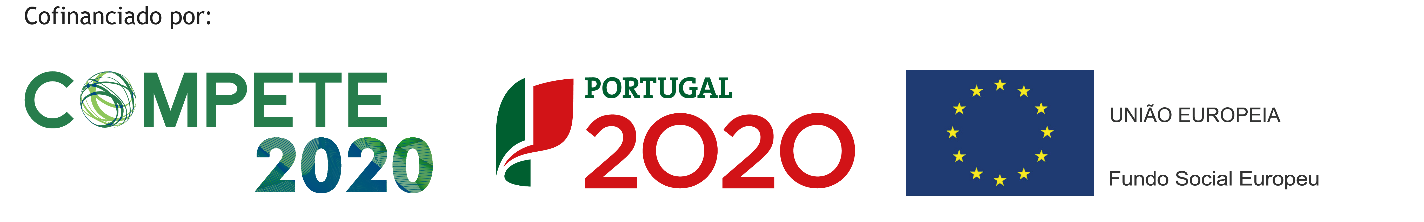 SISTEMA DE APOIO À TRANSFORMAÇÃO DIGITAL DA ADMINISTRAÇÃO PÚBLICA CONCILIAR NA ADMINISTRAÇÃO PÚBLICAAAC n.º 03/SAMA2020/2019Início: 07/09/2020 | Fim: 30/06/2021Data de aprovação: 17-06-2020Data do termo de aceitação: 24-07-2020Código da operação: POCI-05-5762-FSE-000312Designação do projeto: Certificação do Sistema de Gestão da Conciliação entre a vida profissional, familiar, e pessoal no Instituto Politécnico de PortalegreObjetivos: - Desenvolver e implementar mecanismos de Conciliação entre a Vida Profissional, Familiar e Pessoal;- Incentivar a criatividade e a motivação dos colaboradores;- Aumentar a produtividade e diminuir oi absentismo, através de um planeamento dos tempos de trabalho mais ajustados às necessidades dos colaboradores;- Melhorar a satisfação dos colaboradores através da promoção de metodologias de gestão de competências; - Facilitar a introdução de novos métodos de trabalho e de novas tecnologias;- Promover a diversificação das competências por um número de trabalhadores mais alargado;- Potenciar a fixação de recursos humanos qualificados;- Gerar melhor comunicação entre chefias e operacionais, e promover um maior completo conhecimento dos objetivos e da cultura da Instituição;- Valorizar a imagem da Instituição na comunidade envolvente e a nível internacional.Líder do projeto: Instituto Politécnico de PortalegrePrograma: Programa Operacional Competitividade e InternacionalizaçãoRegião de Intervenção (NUTS II): AlentejoCusto total elegível: 302.175,00€Custo total IPP: 302.175,00 €Apoio financeiro da União Europeia: FSE: 256.848,75€ (85%)Apoio Financeiro Público Nacional/Regional: 45.326,25€ (15%)